附件2通过国家企业信用信息公示系统办理清算组备案和债权人公告使用说明1、填写清算组备案信息1.1申请人进入公示系统首页的“企业信息填报”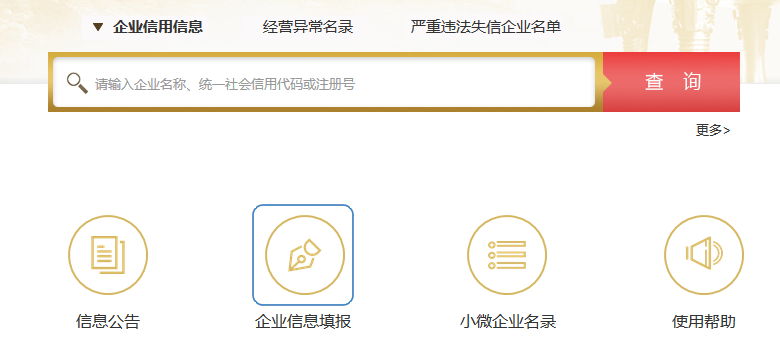 1.2进入“注销公告填报”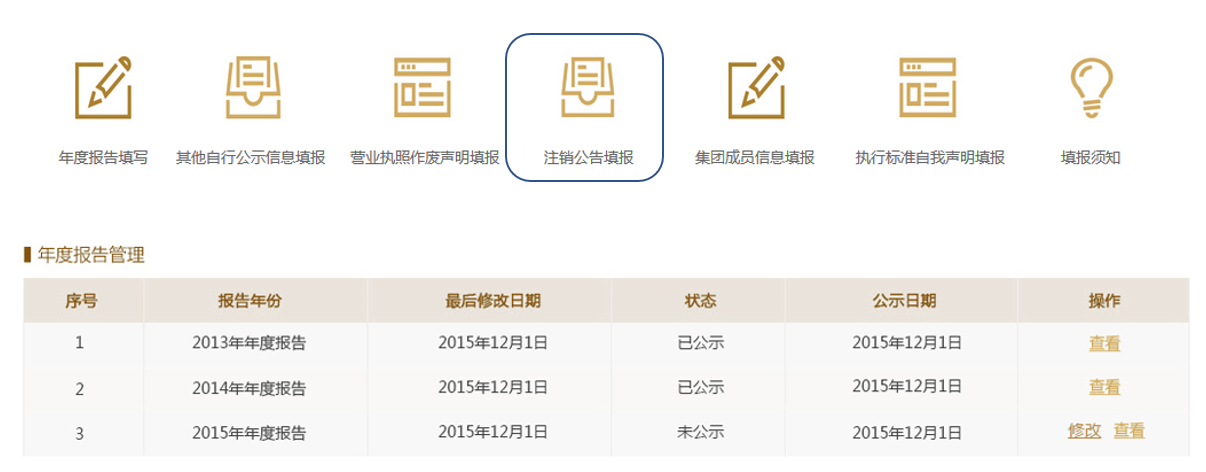 1.3进入“普通注销填报”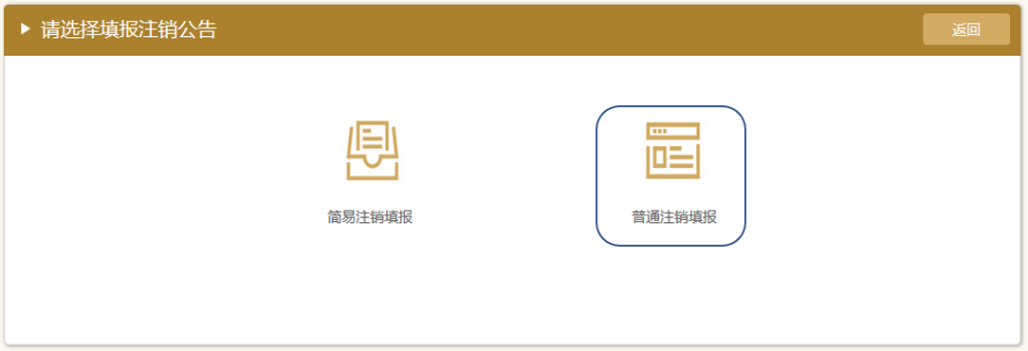 1.4通过“清算组备案填报”，录入清算组成员信息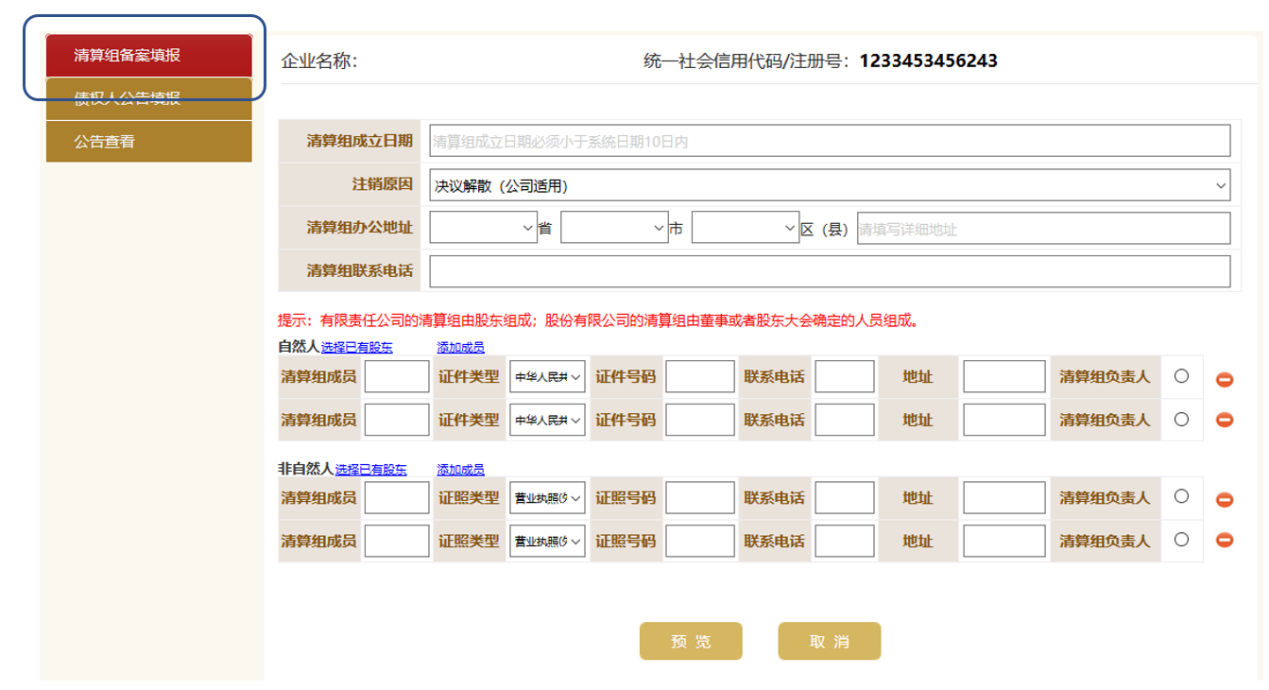 1.5点击“预览”，确认信息无误后，点击“保存并提交”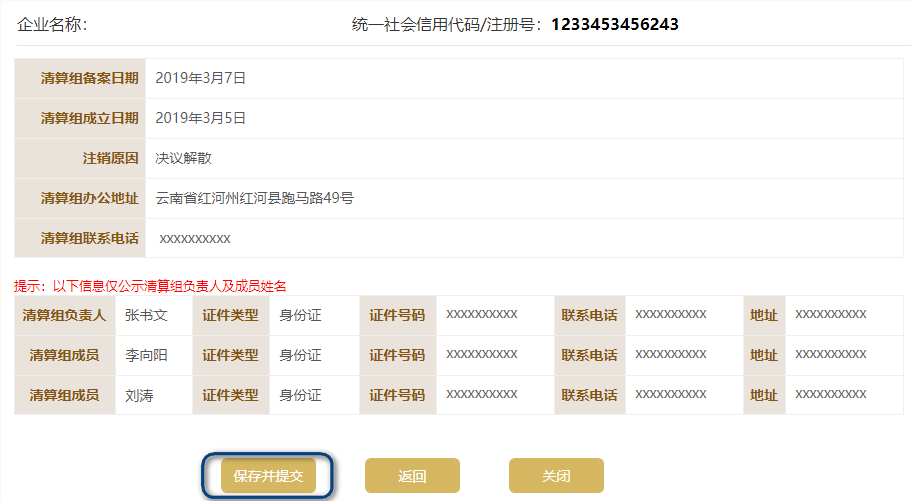 2.查看清算组备案信息（“清算组备案查看”和“公告查看”有何区别）2.1进入“公告查看”页面，在列出的清算组备案信息后点击“查看”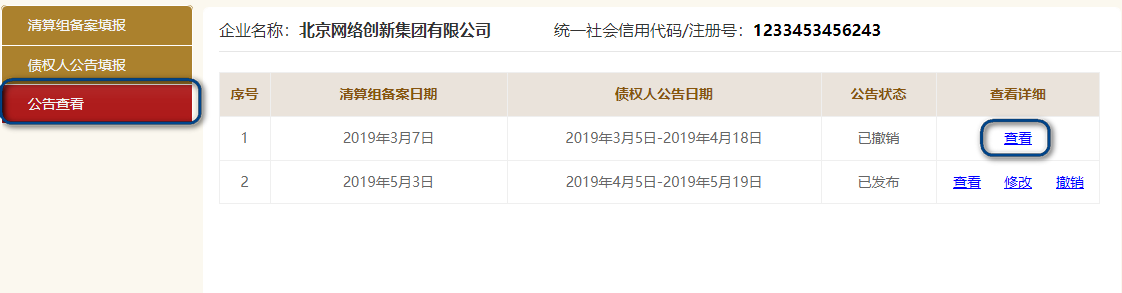 2.2可查看清算组备案、债权人公告、撤销注销公告信息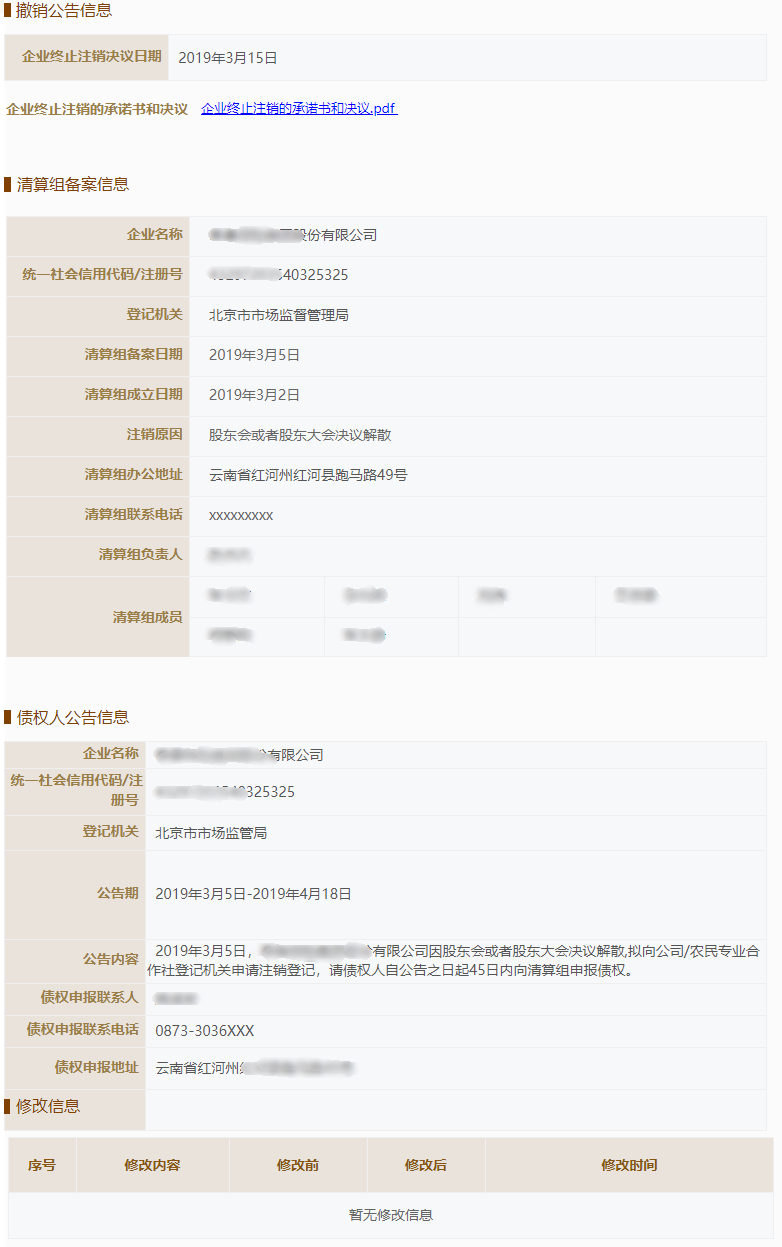 3.撤销清算组备案3.1进入“公告查看”页面，点击要撤销的备案记录后的“撤销”3.2填写并查看撤销公告内容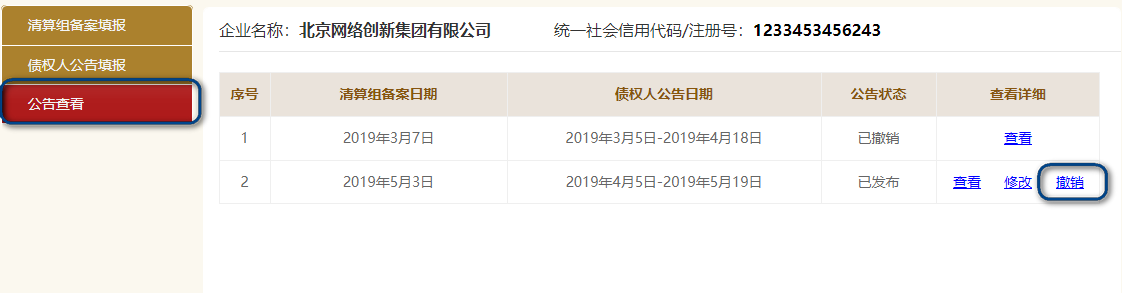 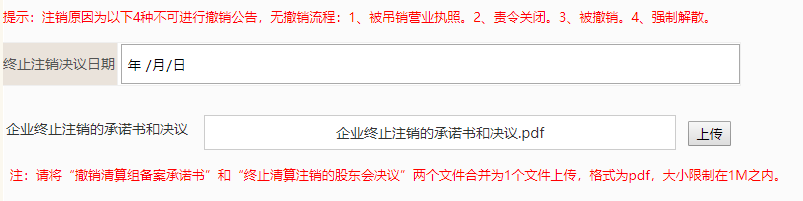 3.3点击“上传”，上传企业终止注销的承诺书和股东会决议，点击“撤销预览”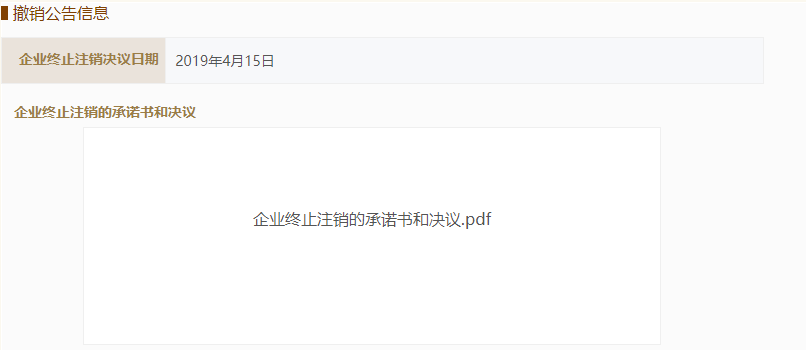 3.4确认无误后，点击“确认撤销”，完成撤销清算组备案。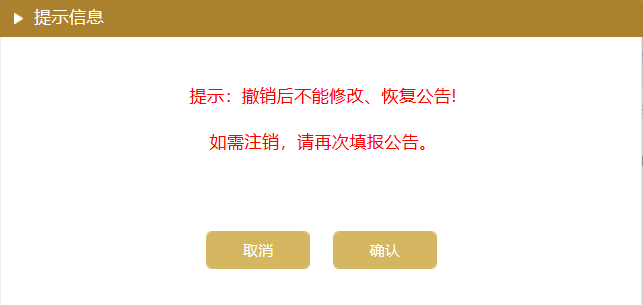 4.发布债权人公告4.1进入“债权人公告填报”页面，如未进行清算组备案，请先进行清算组备案后再使用公示系统发布债权人公告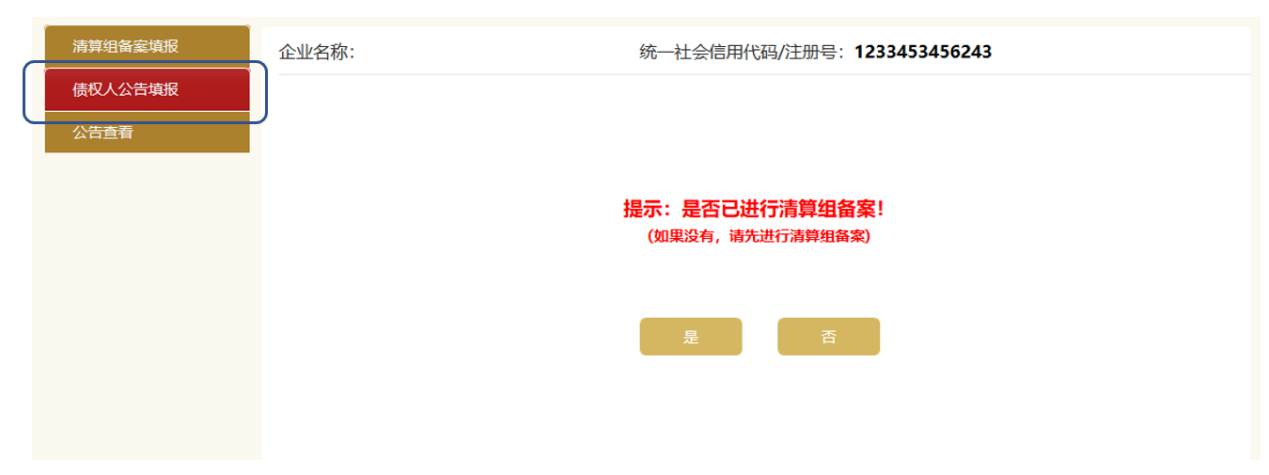 4.2录入债权申报联系人等相关信息，点击“预览”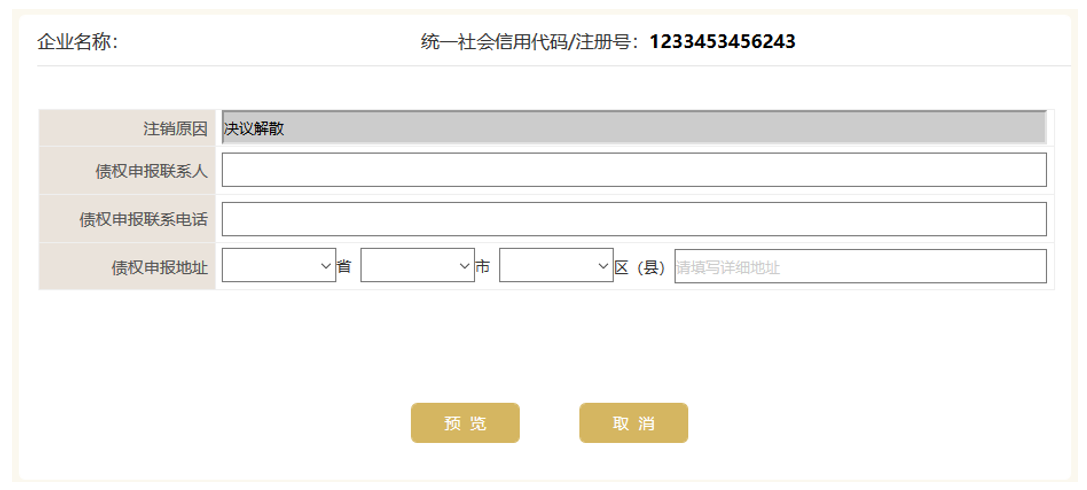 4.3确认无误后，点击“确认公示”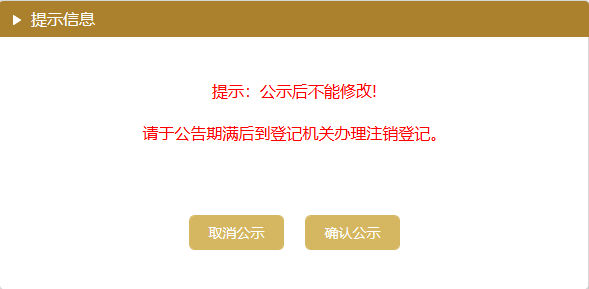 4.4通过“公告查看”，可以看到债权人公告相关信息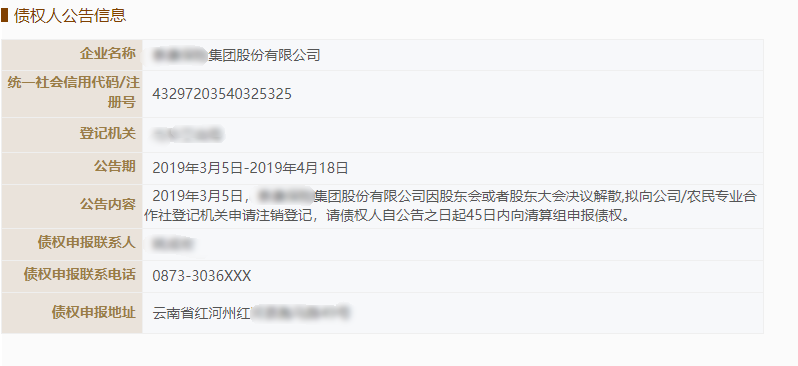 4.5债权人公告撤销对于通过公示系统同时办理了清算组备案和债权人公告的企业，在通过公示系统撤销清算组备案后，债权人公告同步撤销；对于通过公示系统办理清算组备案，通过报纸发布债权人公告的企业，无法通过公示系统撤销债权人公告，企业需自行通过报纸发布有关撤销债权人公告的声明；对于通过线下现场办理了清算组备案的企业，需线下现场办理撤销清算组备案，登记机关须留存《指定代表或者共同委托代理人授权委托书》、指定代表或者委托代理人的身份证复印件、企业权力机构终止清算的决议等材料。5.信息展示说明5.1对于通过公示系统同时办理了清算组备案和债权人公告的企业，在公示系统的企业查询页面，标注“该企业正在进行债权人公告”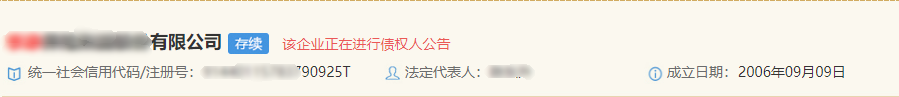 5.2在企业信息页面，标注“正在进行债权人公告，公告期：XX年X 月X日- XX年X 月X日”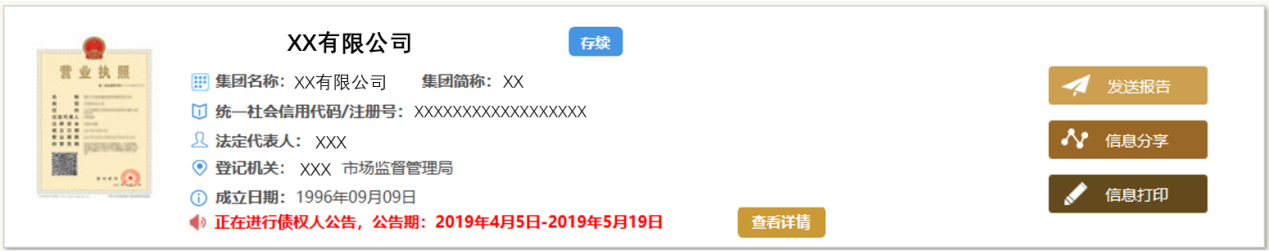 5.3撤销了清算组备案和债权人公告的，提示“该企业已撤销清算组备案（债权人公告）。”该提示信息会保留45天，45天后自动取消。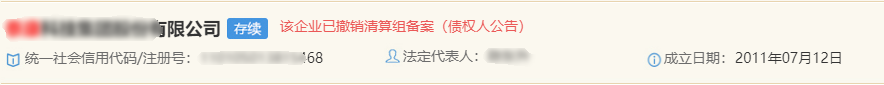 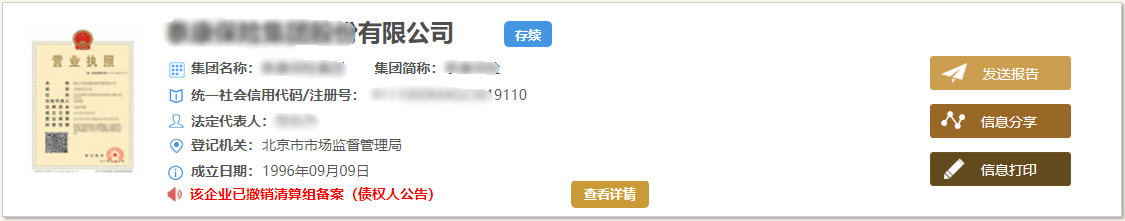 5.4点击“查看详情”，可以看到关于备案和公告的相关情况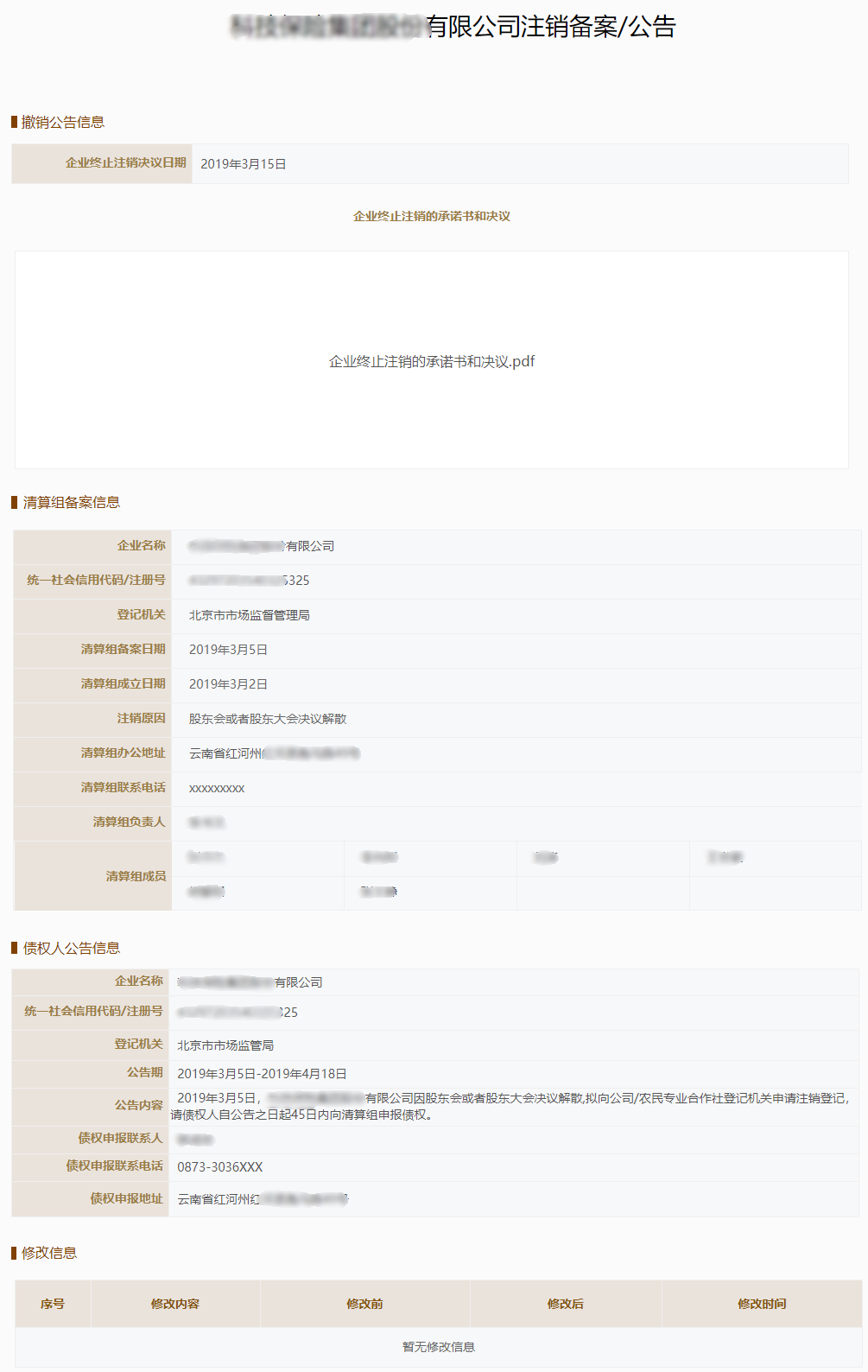 5.5在详情页面显示“注销备案/公告信息”信息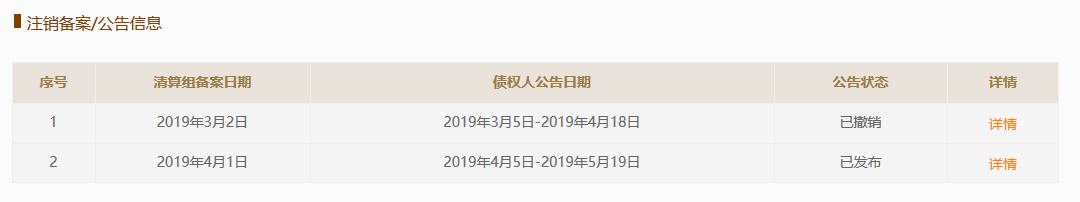 6. 办理撤销清算组备案后，企业即可办理登记注册相关业务。撤销清算组备案后企业再次申请注销的，应重新依法办理清算组备案和发布债权人公告。重新办理清算组备案和债权人公告无时间间隔和次数限制。